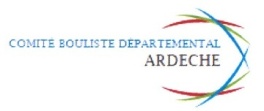 Le  3 août  2023Commission Féminine C.B.D. ARDECHEMarie – Françoise CUNEY45 Allée du Serpolet26500 BOURG LES VALENCETEL : 06/89/93/79/678Objet : qualificatifs F.3/F4.   Information saison 2023/2024                        Je vous informe que le qualificatif  féminin F.3/F.4  sera bien reconduit sur la base 16 équipes .  Les dates et les sites des rencontres sont connus                        Je dispose des dates suivantes :                       Dimanche 12 novembre 2023 à GUILHERAND-GRANGES                       Dimanche 3 décembre 2023  à ANNONAY                       Dimanche 14 janvier 2024 à CHARMES                       Dimanche  24 mars 2024  au CHEYLARD                       Dimanche 28 avril 2024  5ième concours en extérieur proposé à ALISSAS en attente de réponse sinon autre site à prévoir                      Les 16 premières  équipes  inscrites seront prises en  compte ;  Sachez que l’inscription d’une équipe vous engage à  respecter le règlement de cette compétition  . Inscription  à envoyer à la commission féminine par mail :    maf.cuney@orange.fr.  le plus rapidement possible, avec date butoir fin août                         Comptant sur votre réactivité, je suis à votre disposition pour plus d’informations et vous présente mes salutations sportives  M.F.CUNEY